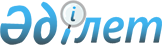 Жер қойнауын пайдалануға арналған келісімшарттың жұмыс бағдарламасының нысанын бекіту туралыҚазақстан Республикасы Инвестициялар және даму министрінің 2018 жылғы 23 сәуірдегі № 262 бұйрығы. Қазақстан Республикасының Әділет министрлігінде 2018 жылғы 10 мамырда № 16874 болып тіркелді
      РҚАО-ның ескертпесі!

      Осы бұйрық 29.06.2018 жылдан бастап қолданысқа енгізіледі.
      "Жер қойнауы және жер қойнауын пайдалану туралы" Қазақстан Республикасының 2017 жылғы 27 желтоқсандағы Кодексінің 278-бабының 13-тармағының 1) тармақшасына сәйкес БҰЙЫРАМЫН:
      1. Қоса беріліп отырған Жер қойнауын пайдалануға арналған келісімшарттың жұмыс бағдарламасының нысаны бекітілсін.
      2. Қазақстан Республикасы Инвестициялар және даму министрлігінің Жер қойнауын пайдалану департаменті заңнамамен белгіленген тәртіпте:
      1) осы бұйрықты Қазақстан Республикасы Әділет министрлігінде мемлекеттік тіркеуді;
      2) осы бұйрық мемлекеттік тіркелген күнінен бастап күнтізбелік он күн ішінде оның қазақ және орыс тілдеріндегі қағаз тасығыштағы және электрондық нысандағы көшірмелерін Қазақстан Республикасы Нормативтік құқықтық актілерінің эталондық бақылау банкіне ресми жариялау және енгізу үшін "Республикалық құқықтық ақпарат орталығы" шаруашылық жүргізу құқығындағы республикалық мемлекеттік кәсіпорнына жіберуді;
      3) осы бұйрық Қазақстан Республикасы Инвестициялар және даму министрлігінің интернет-ресурсында орналастыруды;
      4) осы бұйрық Қазақстан Республикасы Әділет министрлігінде мемлекеттік тіркелгеннен кейін он жұмыс күні ішінде осы тармақтың 1), 2) және 3) тармақшаларына сәйкес іс-шаралардың орындалуы туралы мәліметтерді Қазақстан Республикасы Инвестициялар және даму министрлігінің Заң департаментіне ұсынуды қамтамасыз етсін.
      3. Осы бұйрықтың орындалуын бақылау жетекшілік ететін Қазақстан Республикасының Инвестициялар және даму вице-министріне жүктелсін.
      4. Осы бұйрық 2018 жылғы 29 маусымнан бастап қолданысқа енгізіледі және "Жер қойнауы және жер қойнауын пайдалану туралы" Қазақстан Республикасының 2017 жылғы 27 желтоқсандағы Кодексі қолданысқа енгізілгенге дейін жасасқан жер қойнауын пайдалануға арналған келісімшарттарға қолданылады. Жер қойнауын пайдалануға арналған келісімшарттың жұмыс бағдарламасы1. Барлауға арналған келісімшарттың жұмыс бағдарламасы
      __________________________________________
      (келісімшарттық аумақтың атауы )2. Барлау немесе бірлестірілген барлау және өндіруге арналған келісімшарттың жұмыс бағдарламасы
      __________________________________________
      (келісімшарттық аумақтың атауы)3. Барлау немесе өндіруге байланысты емес, құрылыс және (немесе) жерасты құрылыстарын пайдалануға арналған келісімшарттың жұмыс бағдарламасы
      ______________________________________________________
      (жер қойнауын пайдалану объектілері көрсетіледі)
					© 2012. Қазақстан Республикасы Әділет министрлігінің «Қазақстан Республикасының Заңнама және құқықтық ақпарат институты» ШЖҚ РМК
				
      Қазақстан Республикасының
Инвестициялар және даму министрі 

Ж. Қасымбек
Қазақстан Республикасы
Инвестициялар және даму
министрінің 2018 жылғы
23 сәуірдегі
№ 262 бұйрығымен бекітілген
Нысаны
№ р/с
Жұмыс түрлері
Өлшем бірлігі
Барлау кезеңі үшін жиыны
Барлау кезеңі үшін жиыны
Жылдар бойынша бөлу

(1-і, 2-і және кейінгі жылдарға)
Жылдар бойынша бөлу

(1-і, 2-і және кейінгі жылдарға)
№ р/с
Жұмыс түрлері
Өлшем бірлігі
физикалық көлем
теңгедегі құны
физикалық көлем
теңгедегі құны
1
Инвестициялар, барлығы
мың теңге
2
Барлауға арналған шығыстар, барлығы 
мың теңге
3
Іздестіру бағыттары 
километр бойы
4
Геологиялық түсірілім жұмыстары 
шаршы шақырым
5
Топографикалық жұмыстар 
шаршы бойы
6
Литогеохимиялық жұмыстар
сынама саны
7
Тау -кен жұмыстары
текше метр
8
Геофизикалық жұмыстар
шаршы/бойы шақырым
9
Геофизикалық деректерді өндеу 
мың теңге
10
Бұрғылау жұмыстары 
ұңғыма метрлері/саны
11
Гидрогеологиялық жұмыстар
бригада/ауысым
12
Инженерлік-геологиялық жұмыстар 
бригада/ауысым
13
Зертханалық жұмыстар
мың теңге
14
Геологиялық барлау жөніндегі басқа да жұмыстар 
мың теңге
15
Өңірлерді әлеуметтік экономикалық дамыту және оның инфрақұрылымын дамыту
мың теңге
16
Жою қорына аударымдар 
мың теңге
17
Қазақстан Республикасының азаматтарын оқыту, біліктілігін арттыру, қайта даярлау 
мың теңге
18
Жанама шығыстар, барлығы 
мың теңге
19
Қол қою бонусы 
мың теңге
20
Тарихи шығындар (оның ішінде: геологиялық ақпарат үшін төлем)
мың теңге
№ р/с
Жұмыс түрлері
Өлшем бірлігі
Өндіру/бірлестірілген барлау және өндіру кезеңінде жиыны
Өндіру/бірлестірілген барлау және өндіру кезеңінде жиыны
Жылдар бойынша бөлу

(1-і, 2-і және кейінгі жылдарға)
№ р/с
Жұмыс түрлері
Өлшем бірлігі
физикалық

көлем
теңгедегі құны
Жылдар бойынша бөлу

(1-і, 2-і және кейінгі жылдарға)
1.
Инвестициялар, барлығы
мың теңге
2
Барлауға арналған шығыстар, барлығы 
мың теңге
3
Іздестіру бағыттары 
километр бойы
4
Геологиялық түсірілім жұмыстары 
шаршы шақырым
5
Топографикалық жұмыстар 
километр бойы
6
Литогеохимиялық жұмыстар 
сынама саны
7
Тау -кен жұмыстары 
текше метр
8
Геофизикалық жұмыстар
Шаршы/бойы шақырым
9
Геофизикалық деректерді өндеу 
мың теңге
10
Бұрғылау жұмыстары 
ұңғыма метрлері/саны
11
Гидрогеологиялық жұмыстар
бригада/ауысым
12
Инженерлік-геологиялық жұмыстар
бригада/ауысым
13
Зертханалық жұмыстар 
мың теңге
14
Геологиялық барлау жөніндегі басқа да жұмыстар 
мың теңге
15
Қажеттілігі кезінде (егер болған жағдайда) өндірістік және инфрақұрылым объектілері және оларды салу мерзімдері (жабдықтар).
объектілер саны
16
Күрделі шығыстар, барлығы 
мың теңге
17
Негізгі мақалаларды түсіндірумен өндіру кезеңі мен алғашқы шикізатты қайта өндеу бойынша пайдалану шығыстары 
мың теңге
18
Өндіруге арналған шығыстар, барлығы
мың теңге
19
Өндіру көлемі: (пайдалы қазбаны көрсету)
мың тонна/миллион текше метр
20
Тау -кендерді дайындау жұмыстары 
метр бойы/мың текше метр
21
Күрделі тау- кен жұмыстары 
метр бойы/мың текше метр
22
Өндіру бойынша басқа да жұмыстар 
мың теңге
23
Алғашқы қайта өндеу 

(жұмыстардың тізбесін көрсету) 
мың теңге
24
Басқа да пайдалану шығыстар (негізгі мақалаларды толық жаза отырып) 
мың теңге
25
Жалпы жоба бойынша және өнім түрлері бойынша жиынтық табыс 
мың теңге
26
Өңірлерді әлеуметтік экономикалық дамыту және оның инфрақұрылымын дамыту 
мың теңге
27
Жою қорына аударымдар 
мың теңге
28
Қазақстан Республикасының азаматтарын оқыту, біліктілігін арттыру, қайта даярлау 
мың теңге
29
Ғылыми -зерттеу, ғылыми -техникалық және (немесе) тәжірибелік -конструкторлық жұмыстарға арналған шығыстар 
мың теңге
30
Жанама шығыстар

(негізгі мақалаларды көрсету)
мың теңге
31
Жер қойнауын пайдалануға арналған келісімшарт бойынша қызметтерді жүзеге асыру шеңберінде салық және бюджетке төленетін басқа да міндетті төлемдер 
мың теңге
31
Қол қою бонустары
мың теңге
31
Тарихи шығыстар 
мың теңге
32
Салық салынатын табыс 
мың теңге
33
Салықтарды төлегеннен кейін кәсіпорынның қарауында қалатын, таза кіріс
мың теңге
34
Жылдық ақша ағыны 
мың теңге
35
Дисконтталған 10, 15 және 20 пайыздық тең мөлшер кезінде таза ағымдағы келтірілген жоба құны
мың теңге
36
Жоба бойынша жоба тиімділігінің ішкі нормасы
%
№

р/с
Жұмыс түрлері
Өлшем бірлігі
Барлау немесе өндіруге байланысты емес, құрылыс және (немесе) жерасты құрылыстары кезіндегі жиыны
Жылдар бойынша бөлу

(1-і, 2-і және кейінгі жылдарға)
1
Инвестициялар, барлығы
мың теңге
2
Күрделі шығыстар, барлығы 
мың теңге
3
Пайдалану шығыстары, барлығы
мың теңге
5
Құрылыс және\немесе құрылыстарды пайдалану 
мың теңге
6
Топырақты ойып алу көлемі 
мың текше метр
7
Қалдықтарды көму көлемі 

(түрлерін көрсету)
мың тонна/мың текше метр
8
Қопару бөгетшені салуға арналған топырақтың шығыстары
текше метр
9
Тазарту құрылыстардың саны 
дана
10
Тазарту ағыстардың көлемі 
текше метр
11
Қорымдар саны 

(радиактивті заттар үшін )
дана
12
Басқа да пайдалану шығыстары (негізгі мақалаларды толық жаза отырып)
мың теңге
13
Өңірлерді әлеуметтік экономикалық дамыту және оның инфрақұрылымын дамыту 
мың теңге
14
Қауіптерді сақтандыру, барлығы 
мың теңге
15
Полигонның жылдық өнімділігі 
мың тонна/жыл